Colégio Pequeno Príncipe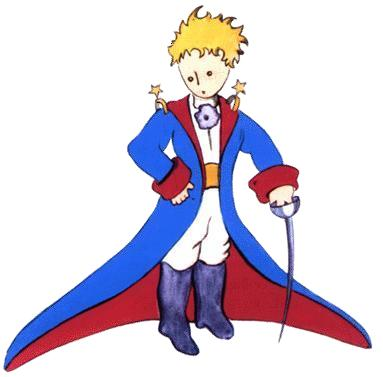 (16) 36230731 - www.colegiopequenoprincipe.com.brPORTUGUÊS1 - Livro didático – Convergências Língua Portuguesa – Daniela Oliveira Passos Marinho – Edições SM – ISBN: 978-85-418-2172-8.    Com Caderno de AtividadesGramática - Curso Prático de Gramática - Ernani Terra – Editora Scipione (edição reformulada) – Obs: Os alunos que cursaram o 8º ano no Colégio já possuem a gramática. 3 – Dicionário  - Os alunos já o possuem. Para quem for adquiri-lo, sugere-se um, entre os seguintes: a) Pequeno Dicionário Houaiss da Língua Portuguesa – Editora Modernab) Minidicionário Aurélio – Editora Positivoc) Minidicionário Larousse da Língua Portuguesa – Editora Larousse4 – Livros paradidáticos:  1-  Hamlet – William Shakespeare – tradução e adaptação de Leonardo Chianca – Ed. Scipione 2-  A Revolução dos Bichos – George Orwell – Cia das Letras3 – Venha Ver o Pôr do Sol e Outros Contos – Lygia Fagundes Telles – Editora Ática4 – O Diário de Anne Frank – Editora Record (edição de bolso ou outra)5 – Feliz Ano Velho – Marcelo Rubens Paiva – Editora Objetiva6 – E não sobrou nenhum – (o caso dos dez negrinhos) – Agatha Christie – Editora Globo7 – A Cartomante e outros contos – Machado de Assis – Editora Moderna8 – Vidas Secas – Graciliano Ramos – Editora RecordREDAÇÃOUm monobloco liso, branco, sem qualquer ilustração, desenhos ou bordas coloridas. Uso obrigatório nas aulas.INGLÊS1 - Livro didático:  #InstaEnglish 3 – Macmillan EducationMATEMÁTICA1 - Livro didático – A Conquista da Matemática – José Ruy Giovanni, José Ruy Giovanni Jr, Benedicto Castrucci – FTD – ISBN 978-85-96-02356-6     Com Caderno de Atividades2 – Outros materiais: uma pasta com elástico contendo: 2 blocos de desenho A4, com margem,  um transferidor (o mais simples), uma régua de 30cm, um compasso.	HISTÓRIA1 - Livro didático – História, Sociedade & Cidadania – Alfredo Boulos Jr. – FTD – ISBN – 978-85-96-02061-9. Com Caderno de Atividades.Observação: ao longo do ano, livros paradidáticos poderão ser adotados.GEOGRAFIA1 -  Livro didático: Araribá Plus: Geografia – Organizadora Editora ModernaISBN – 978-85-16-11222-62 - Atlas Geográfico: mesmo utilizado no ano anterior. 3 – Um caderno de atividades que será feito pelo Colégio e entregue ao aluno na primeira semana de aula, mediante o pagamento de uma taxa, cujo valor será informado oportunamente. CIÊNCIAS1 - Livro didático: Companhia da Ciências – João Usberco ... (et al.) Editora SaraivaISBN 978-85-472-3685-4ESPANHOL 1 - Livro didático: Acentos Del Español 2 – Arancha Pablos Zúniga – Editora Edelvives – O mesmo livro usado no 8º ano em 2019. PORTANTO, NÃO DOÁ-LO  PARA A FEIRA DO LIVRO.OUTROS MATERIAIS Um pacote de 500 folhas, fechado, de papel CHAMEX A4 - Gram.75g/m2 Form: 210X297mm;Um fichário universitário com divisória para todas as matérias;Cinco monoblocos de 100 folhas, de quatro furos; Um caderno com divisão para 8 matérias, com, no mínimo, 200 folhas, que poderá ser usado apenas durante as aulas. As tarefas de casa deverão ser feitas obrigatoriamente nas folhas de monobloco.OBSERVAÇÕES	O início do ano letivo será 03 de fevereiro de 2020, segunda-feira.	O Colégio estará fechado do dia 20 de dezembro até o dia 03 de janeiro de 2020. Reabriremos dia 06 de janeiro.O horário de funcionamento da Secretaria, durante o mês de janeiro de 2020, será de 2ª a 6ª feira, das 8h30min às 12h30min e das 13h30min às 17 horas.	NÃO É NECESSÁRIO QUE OS ALUNOS TRAGAM O MATERIAL NO PRIMEIRO DIA DE AULA, APENAS O MONOBLOCO E UM ESTOJO.UNIFORME	O uso completo do uniforme é obrigatório:  camiseta do Colégio. A parte de baixo, calça, bermuda, short-saia, deverá ser obrigatoriamente da cor azul-marinho, lisa, sem estampas, ou jeans azul (qualquer tom de jeans azul). 	Agasalho: de qualquer cor. O calçado continuará da mesma forma, ou seja, tênis, sapatos e sandálias, estas, desde que não sejam do tipo tamanco, nem rasteiras sem alça no calcanhar. 	A venda das camisetas do uniforme será feita no seguinte local: Loja Básico Br, Rua João Penteado, 1146. O horário de funcionamento da loja é: segunda à sexta-feira, das 9 às 18h30min, e sábado, das 9 às 14 horas.CONVITE	Convidamos os senhores pais para a reunião que realizaremos no dia 10 de fevereiro de 2020, segunda-feira, às 20 horas, no Colégio, a fim de apresentarmos o trabalho que pretendemos desenvolver durante o ano.                                                                                  Atenciosamente,             							  A Direção